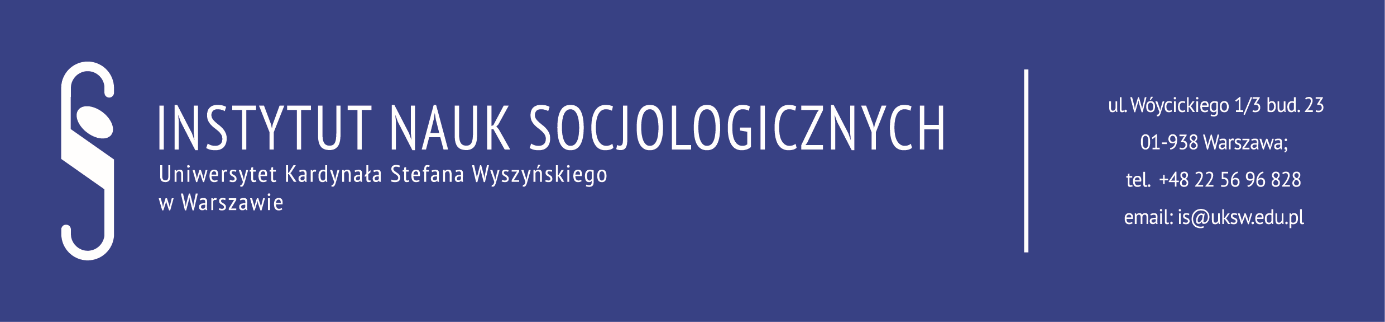 Warszawa,  08.03.2024 r. ZAWIADOMIENIEPrzewodniczący Rady Dyscypliny Naukowej Nauki Socjologiczne Uniwersytetu Kardynała Stefana Wyszyńskiego w Warszawie zawiadamia, że w dniu 08.04.2024 r., o godz. 10.00  w bud. 23, s. 107 odbędzie się publiczna obrona rozprawy doktorskiej:mgr Magdy OstrowskiejTemat rozprawy: Wolontariat na rzecz seniorów – motywy i działania. Studium socjologiczne na przykładzie stowarzyszenia “mali bracia Ubogich”Promotor :    		 Ks. prof. dr hab. Sławomir ZarębaPromotor pomocniczy:   Dr Martyna Kawińska              Recenzenci:                       Prof. dr hab. Grażyna Firlit-Fesnak                                                          Prof. dr hab. Andrzej Ochocki                                                          Dr hab. Beata Szluz, prof. ucz.          Praca, recenzje oraz streszczenie dostępne są na stronie internetowej: https://bip.uksw.edu.pl/node/246Ks. dr hab. Artur Wysocki, prof. ucz.        Przewodniczący Rady Dyscypliny Naukowej                                                                 Nauki Socjologiczne